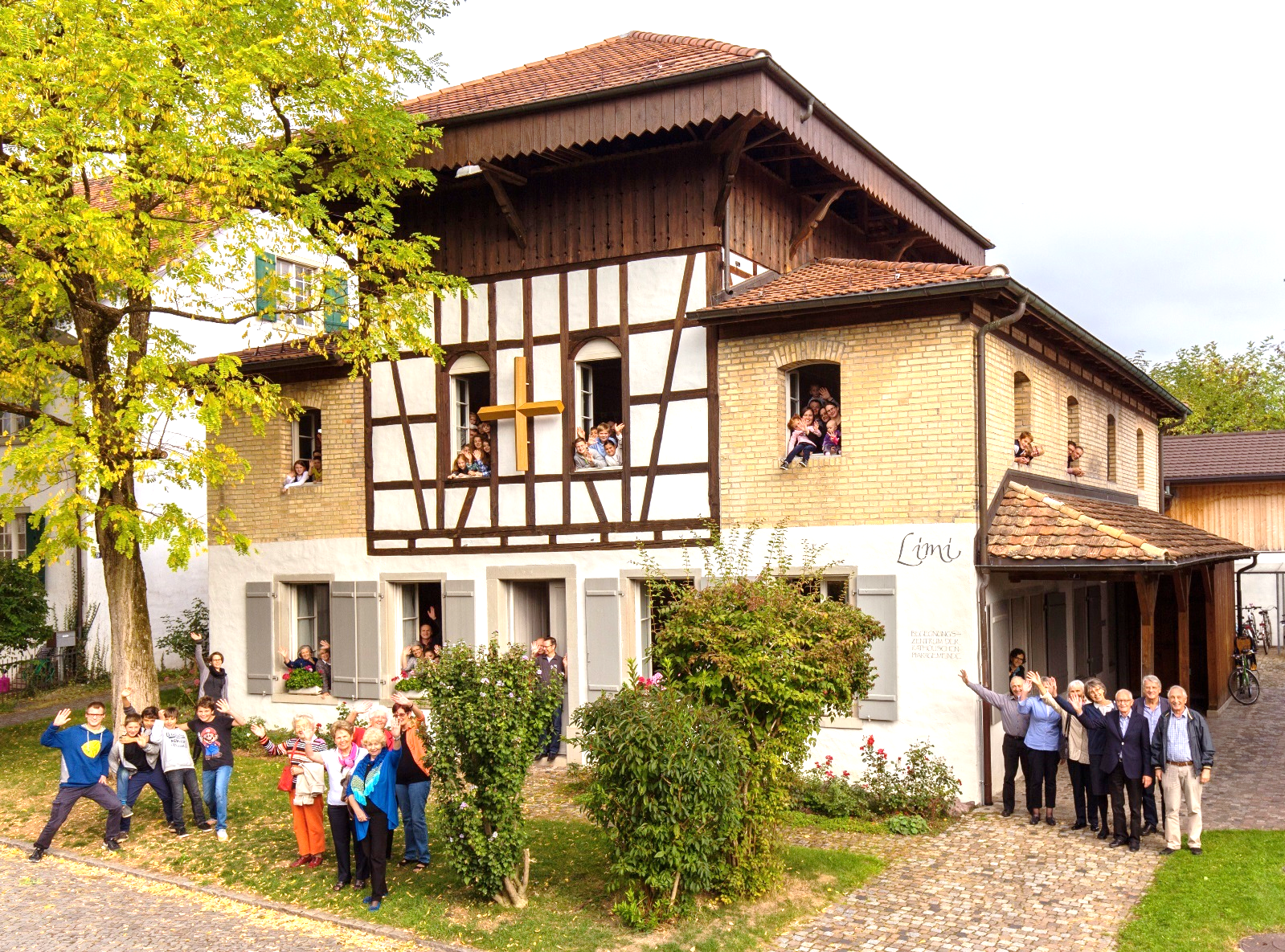 Gottesdienst zum PatroziniumSonntag, 10. Juni 2018, 9.30 Uhr in der LimiMusikalische Mitgestaltung: Limi-ChorIm Anschluss lädt der Pfarreirat zum Apéro ein. Herzliche Einladung an Gross und Klein!